Person (employed)—status in employment, code NExported from METEOR(AIHW's Metadata Online Registry)© Australian Institute of Health and Welfare 2024This product, excluding the AIHW logo, Commonwealth Coat of Arms and any material owned by a third party or protected by a trademark, has been released under a Creative Commons BY 4.0 (CC BY 4.0) licence. Excluded material owned by third parties may include, for example, design and layout, images obtained under licence from third parties and signatures. We have made all reasonable efforts to identify and label material owned by third parties.You may distribute, remix and build on this website’s material but must attribute the AIHW as the copyright holder, in line with our attribution policy. The full terms and conditions of this licence are available at https://creativecommons.org/licenses/by/4.0/.Enquiries relating to copyright should be addressed to info@aihw.gov.au.Enquiries or comments on the METEOR metadata or download should be directed to the METEOR team at meteor@aihw.gov.au.Person (employed)—status in employment, code NIdentifying and definitional attributesIdentifying and definitional attributesMetadata item type:Data ElementShort name:Status in employmentMETEOR identifier:269951Registration status:Community Services (retired), Standard 01/03/2005Definition:The person's position in relation to their employment, as represented by a code.Data Element Concept:Person (employed)—status in employmentValue Domain:Status in employment code NValue domain attributesValue domain attributesValue domain attributesRepresentational attributesRepresentational attributesRepresentational attributesRepresentation class:CodeCodeData type:NumberNumberFormat:NNMaximum character length:11ValueMeaningPermissible values:1Employee2Employer3Own account worker4Contributing family workerSupplementary values:9
 Not stated/inadequately described
 Collection and usage attributesCollection and usage attributesGuide for use:CODE 1     EmployeeThis code represents a person who works for a public or private employer and receives remuneration in wages, salary, or a retainer fee from their employer while working on a commission basis or for tips, piece-rates or payment in kind. An employee may also be a person who operates his or her own incorporated enterprise with or without hiring employees.CODE 2     EmployerThis code represents a person who operates his or her own unincorporated economic enterprise or engages independently in a profession or trade, and hires one or more employees.CODE 3     Own account workerThis code represents a person who operates his or her own unincorporated economic enterprise or engages independently in a profession or trade, and hires no employees.CODE 4     Contributing family workerThis code represents a person who works without pay in an economic enterprise operated by a relative.CODE 9     Not stated/inadequately describedThis code is not for use on primary collection forms. It is primarily for use in administrative collections when transferring data from data sets where the item has not been collected.Source and reference attributesSource and reference attributesOrigin:Australian Bureau of Statistics 2001. Labour Statistics Concepts, Sources and Methods. Cat. no. 6102.0. Canberra: ABS. Reference through: http://www.abs.gov.au/Ausstats/abs@.nsf/
66f306f503e529a5ca25697e0017661f/
afeef7e2813c764dca25697e0018fed2!OpenDocumentData element attributes Data element attributes Collection and usage attributesCollection and usage attributesGuide for use:Usually the standard applies to the 'main job' in which the person is employed (that is, the job in which the person usually works the most hours). However, it may also be applied to the person's 'last job', 'second job', etc.'Relational attributesRelational attributesRelated metadata references:Is re-engineered from  Status in employment, version 2, DE, NCSDD, NCSIMG, Superseded 01/03/2005.pdf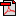  (16.3 KB)No registration status